Раздел I. Перечень видов высокотехнологичноймедицинской помощи, включенных в базовую программуобязательного медицинского страхования, финансовоеобеспечение которых осуществляется за счет субвенциииз бюджета Федерального фонда обязательного медицинскогострахования бюджетам территориальных фондовобязательного медицинского страхованияРаздел II. Перечень видов высокотехнологичноймедицинской помощи, не включенных в базовую программуобязательного медицинского страхования, финансовоеобеспечение которых осуществляется за счет субсидийиз бюджета Федерального фонда обязательного медицинскогострахования федеральным государственным учреждениями медицинским организациям частной системыздравоохранения, бюджетных ассигнований федеральногобюджета в целях предоставления субсидий бюджетам субъектовРоссийской Федерации на софинансирование расходов,возникающих при оказании гражданам Российской Федерациивысокотехнологичной медицинской помощи, и бюджетныхассигнований бюджетов субъектов01.00 абдоминальная хирургия01.00 абдоминальная хирургия01.00 абдоминальная хирургия01.00 абдоминальная хирургия1 группа1 группа1 группа1 группа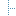 01.00.1.001. Микрохирургические, расширенные, комбинированные и реконструктивно-пластические операции на поджелудочной железе, в том числе лапароскопически ассистированные операции01.00.1.002. Микрохирургические и реконструктивно-пластические операции на печени, желчных протоках и сосудах печени, в том числе эндоваскулярные операции на сосудах печени и реконструктивные операции на сосудах системы воротной вены, стентирование внутри- и внепеченочных желчных протоков01.00.1.003. Реконструктивно-пластические, в том числе лапароскопически ассистированные операции на тонкой, толстой кишке и промежности02.00 акушерство и гинекология02.00 акушерство и гинекология02.00 акушерство и гинекология02.00 акушерство и гинекология3 группа3 группа3 группа3 группа02.00.3.001. Комплексное лечение при привычном невынашивании беременности, вызванном тромбофилическими мутациями, антифосфолипидным синдромом, резус-сенсибилизацией, с применением химиотерапевтических, генно-инженерных, биологических, онтогенетических, молекулярно-генетических и иммуногенетических методов коррекции02.00.3.004. Хирургическое органосохраняющее лечение женщин с несостоятельностью мышц тазового дна, опущением и выпадением органов малого таза, а также в сочетании со стрессовым недержанием мочи, соединительнотканными заболеваниями, включая реконструктивно-пластические операции (сакровагинопексию с лапароскопической ассистенцией, оперативные вмешательства с использованием сетчатых протезов)4 группа4 группа4 группа4 группа02.00.4.006. Хирургическое органосохраняющее и реконструктивно-пластическое лечение распространенных форм гигантских опухолей гениталий, смежных органов малого таза и других органов брюшной полости у женщин с использованием лапароскопического и комбинированного доступов03.00 Гастроэнтерология03.00 Гастроэнтерология03.00 Гастроэнтерология03.00 Гастроэнтерология5 группа5 группа5 группа5 группа03.00.5.001. Поликомпонентная терапия при язвенном колите и болезни Крона 3 и 4 степени активности, гормонозависимых и гормонорезистентных формах, тяжелой форме целиакии химиотерапевтическими и генно-инженерными биологическими лекарственными препаратами под контролем иммунологических, морфологических, гистохимических инструментальных исследований03.00.5.002. Поликомпонентная терапия при аутоиммунном перекресте с применением химиотерапевтических, генно-инженерных биологических и противовирусных лекарственных препаратов под контролем иммунологических, морфологических, гистохимических инструментальных исследований (включая магнитно-резонансную холангиографию)09.00 онкология09.00 онкология09.00 онкология09.00 онкология20 группа20 группа20 группа20 группа09.00.20.001. Видеоэндоскопические внутриполостные и видеоэндоскопические внутрипросветные хирургические вмешательства, интервенционные радиологические вмешательства, малоинвазивные органосохраняющие вмешательства при злокачественных новообразованиях, в том числе у детей09.00.20.002. Реконструктивно-пластические, микрохирургические, обширные циторедуктивные, расширенно-комбинированные хирургические вмешательства, в том числе с применением физических факторов (гипертермия, радиочастотная термоаблация, фотодинамическая терапия, лазерная и криодеструкция и др.) при злокачественных новообразованиях, в том числе у детей09.00.20.003. Комбинированное лечение злокачественных новообразований, сочетающее обширные хирургические вмешательства и противоопухолевое лечение лекарственными препаратами, требующее интенсивной поддерживающей и коррегирующей терапии13.00 Ревматология35 группа13.00 Ревматология35 группа13.00 Ревматология35 группа13.00 Ревматология35 группа13.00.35.001. Поликомпонентная иммуномодулирующая терапия с включением генно-инженерных биологических лекарственных препаратов, гормональных и химиотерапевтических лекарственных препаратов с использованием специальных методов лабораторной и инструментальной диагностики больных (старше 18 лет) системными воспалительными ревматическими заболеваниями16.00 травматология и ортопедия16.00 травматология и ортопедия16.00 травматология и ортопедия16.00 травматология и ортопедия49 группа49 группа49 группа49 группа16.00.49.001. Реконструктивные и декомпрессивные операции при травмах и заболеваниях позвоночника с резекцией позвонков, корригирующей вертебротомией с использованием протезов тел позвонков и межпозвонковых дисков, костного цемента и остеозамещающих материалов с применением погружных и наружных фиксирующих устройств16.00.49.002. Пластика крупных суставов конечностей с восстановлением целостности внутрисуставных образований, замещением костно-хрящевых дефектов синтетическими и биологическими материалами16.00.49.003. Реконструктивно-пластические операции при комбинированных дефектах и деформациях дистальных отделов конечностей с использованием чрескостных аппаратов и прецизионной техники, а также замещением мягкотканных и костных хрящевых дефектов синтетическими и биологическими материалами16.00.49.004. Реконструктивно-пластические операции на костях таза, верхних и нижних конечностях с использованием погружных или наружных фиксирующих устройств, синтетических и биологических остеозамещающих материалов, компьютерной навигации50 группа50 группа50 группа50 группа16.00.50.001. Реконструктивные и декомпрессивные операции при травмах и заболеваниях позвоночника с резекцией позвонков, корригирующей вертебротомией с использованием протезов тел позвонков и межпозвонковых дисков, костного цемента и остеозамещающих материалов с применением погружных и наружных фиксирующих устройств51 группа51 группа51 группа51 группа16.00.51.001. Эндопротезирование суставов конечностей18.00 урология18.00 урология18.00 урология18.00 урология54 группа54 группа54 группа54 группа18.00.54.001. Реконструктивно-пластические операции на органах мочеполовой системы, включающие кишечную пластику мочевых путей, реимплантацию мочеточников, пластику мочевых путей с использованием аутологичных лоскутов, коррекцию урогенитальных свищей18.00.54.002. Оперативные вмешательства на органах мочеполовой системы с использованием лапароскопической техники18.00.54.003. Рецидивные и особо сложные операции на органах мочеполовой системы55 группа55 группа55 группа55 группа18.00.55.001. Оперативные вмешательства на органах мочеполовой системы с имплантацией синтетических сложных и сетчатых протезов20.00 Эндокринология20.00 Эндокринология20.00 Эндокринология20.00 Эндокринология57 группа57 группа57 группа57 группа20.00.57.001. Терапевтическое лечение сахарного диабета и его сосудистых осложнений (нефропатии, нейропатии, диабетической стопы, ишемических поражений сердца и головного мозга), включая заместительную инсулиновую терапию системами постоянной подкожной инфузии02.00 акушерство и гинекология02.00 акушерство и гинекология02.00 акушерство и гинекология02.00 акушерство и гинекология5 группа5 группа5 группа5 группа02.00.5.001. Неинвазивное и малоинвазивное хирургическое органосохраняющее лечение миомы матки, аденомиоза (узловой формы) у женщин с применением реконструктивно-пластических операций, органосохраняющие операции при родоразрешении у женщин с миомой матки больших размеров, с истинным приращением плаценты, эмболизации маточных артерий и ультразвуковой абляции под ультразвуковым контролем и (или) контролем магнитно-резонансной томографии16.00 травматология и ортопедия16.00 травматология и ортопедия16.00 травматология и ортопедия16.00 травматология и ортопедия65 группа65 группа65 группа65 группа16.00.65.001. Эндопротезирование суставов конечностей при выраженных деформациях, дисплазии, анкилозах, неправильно сросшихся и несросшихся переломах области сустава, посттравматических вывихах и подвывихах, остеопорозе и системных заболеваниях, в том числе с использованием компьютерной навигации16.00.65.002. Эндопротезирование коленных, плечевых, локтевых и голеностопных суставов конечностей при выраженных деформациях, дисплазии, анкилозах, неправильно сросшихся и несросшихся переломах области сустава, посттравматических вывихах и подвывихах, остеопорозе, в том числе с использованием компьютерной навигации16.00.65.003. Эндопротезирование суставов конечностей у больных с системными заболеваниями соединительной ткани68 группа68 группа68 группа68 группа16.00.68.001. Реэндопротезирование суставов конечностей18.00 урология18.00 урология18.00 урология18.00 урология75 группа75 группа75 группа75 группа18.00.75.001. Оперативные вмешательства на органах мочеполовой системы с использованием абляционных технологий (ультразвуковой, крио, радиочастотной, лазерной, плазменной)18.00.75.002. Оперативные вмешательства на органах мочеполовой системы с имплантацией синтетических сложных и сетчатых протезов18.00.75.003. Рецидивные и особо сложные операции на органах мочеполовой системы20.00 Эндокринология20.00 Эндокринология20.00 Эндокринология20.00 Эндокринология80 группа80 группа80 группа80 группа20.00.80.001. Хирургическая, сосудистая и эндоваскулярная реваскуляризация магистральных артерий нижних конечностей при синдроме диабетической стопы